RAVEN CHAPTER 6 GUIDED NOTES: ENERGY AND METABOLISMRaven 9th editionDefine the following terms: kinetic energy _____________________________________________________ potential energy _____________________________________________________ oxidation _____________________________________________________ reduction_____________________________________________________ Explain the First Law of Thermodynamics and its relationship to biological systems. ______________________________________________________________________________________________________________________ Explain the Second Law of Thermodynamics and its relationship to biological systems ______________________________________________________________________________________________________________________ What is meant by a change in free energy? ______________________________________________________________________________________________________________________ Compare reactions that are... a. Exergonic ___________________________________________________________ _________________________________________________________ b. Endergonic ______________________________________________________________________________________________________________________ 6. Sketch the profile of an exergonic reaction and sketch the profile of an endergonic reaction.Define activation energy. ______________________________________________________________________________________________________________________ How do enzymes affect the energy profile? ______________________________________________________________________________________________________________________ Use the following diagram to explain the catalytic enzyme cycle 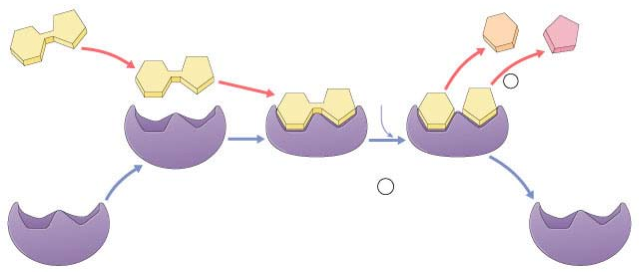 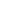 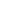 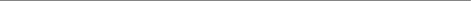 Explain the induced fit model of enzyme action. ______________________________________________________________________________________________________________________ Why are enzymes said to be specific? ______________________________________________________________________________________________________________________ What are the advantages of multi-enzyme complexes? a.____________________________________________________________________________________________________________________ b.____________________________________________________________________________________________________________________ c.___________________________________________________________________________________________________________________ How has the discovery of catalytic RNA changed our understanding of enzymes? ______________________________________________________________________________________________________________________ Explain how temperature and pH influence the rate of enzyme reactions. a. temperature ______________________________________________________________________________________________________________________ b. pH ______________________________________________________________________________________________________________________ How do competitive and noncompetitive inhibitors differ in their enzyme interactions? ______________________________________________________________________________________________________________________ 16. What happens during allosteric inhibition? ________________________________________________________________________________________________________________________________17. Explain the role of cofactors. ________________________________________________________________________________________________________________________________18. What is a coenzyme? ________________________________________________________ ________________________________________________________________How does ATP “store energy”? ______________________________________________________________________________________________________________________ How does ATP “couple reactions”? ______________________________________________________________________________________________________________________ Define the following metabolic terms a. anabolism _______________________________________________________________ b. catabolism ______________________________________________________________Explain how biochemical pathways could have evolved. ______________________________________________________________________________________________________________________ Describe feedback inhibition. ______________________________________________________________________________________________________________________ 